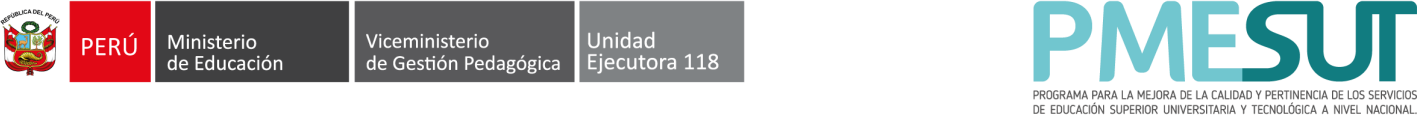 CONVOCATORIA DE PROCESOS DE SELECCIÓN DE COMPARACIÓN DE PRECIOSPROGRAMA PARA LA MEJORA DE LA CALIDAD Y PERTINENCIA DE LOS SERVICIOS DE EDUCACIÓN SUPERIOR UNIVERSITARIA Y TECNOLÓGICA A NIVEL NACIONAL - PMESUTCONTRATO DE PRÉSTAMO BID N° 4555/OC-PEEn el marco del Contrato de Préstamo suscrito el 12 de setiembre de 2018 por el Gobierno de la República del Perú y el Banco Interamericano de Desarrollo (BID), la Unidad Ejecutora 118 Mejoramiento de la Calidad de la Educación Básica y Superior, a través del PMESUT se propone utilizar parte de los fondos del financiamiento para contratar los siguientes servicios:	COMPARACION DE PRECIOS N° 020-2024-PMESUT “ADQUISICIÓN DE EQUIPOS Y ACCESORIOS INFORMÁTICOS, EQUIPOS INDUSTRIALES Y EQUIPOS BIOMÉDICOS PARA EL MEJORAMIENTO DEL SERVICIO EDUCATIVO DE LA FACULTAD DE INGENIERÍA INDUSTRIAL DE LA UNIVERSIDAD NACIONAL DE PIURA, DISTRITO DE CASTILLA, PROVINCIA Y DEPARTAMENTO DE PIURA”Los Oferentes (persona natural o jurídica) que estén interesados de participar de dichos procesos, podrán encontrar los lineamientos y obtener mayor información a través del portal web: https://www.ue118.gob.pe/proveedores-convocatorias, a partir del 16 de abril de 2024.Se precisa que el procedimiento para la selección de los oferentes seleccionados se llevarán a cabo a través del documento GN-2349- 15: “Políticas para la Adquisición de Bienes y Obras Financiados por el Banco Interamericano de Desarrollo”, edición actual, y podrán participar todos los oferentes de países de origen que sean elegibles, según se especifica en dichas políticas (https://www.iadb.org/procurement).Programa para la Mejora de la Calidad y Pertinenciade los Servicios de Educación Superior Universitaria y Tecnológica a nivel nacional - PMESUT.Unidad Ejecutora 118 - Ministerio de EducaciónCalle Los Laureles N° 399, San Isidro, Lima 27, PerúTeléfonos: 00 511 4425500 – 4425502 - 4425503Correo electrónico: adquisiciones@ue118.gob.peWeb site: www.pmesut.gob.pe